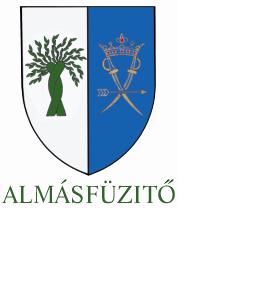 Almásfüzitő Község ÖnkormányzatÁNAK 4/2016. (IV.13.) Önkormányzati rendelete 
az államháztartáson kívüli forrás átvételéről és átadásáról, a civil szervezetek támogatásának rendjéről(egységes szerkezetben a módosítására szolgáló 19/2017.(XII.20.) önkormányzati rendelettel)Almásfüzitő Község Önkormányzat Képviselő-testülete a Magyarország helyi önkormányzatairól szóló 2011. évi CLXXXIX. törvény 41. § (9) bekezdésében kapott felhatalmazás alapján,az Alaptörvény 32. cikk (2) bekezdésében meghatározott feladatkörében eljárva,  az államháztartáson kívüli forrás átvételéről és átadásáról, a civil szervezetek pénzügyi támogatásának rendjéről a következőket rendeli el:FejezetA civil szervezetek támogatásának szabályai1. A civil szervezetek támogatásának célja  Az Önkormányzat a helyi demokrácia megvalósításában partneri kapcsolatok kialakítására törekszik a község polgárainak önszerveződő közösségeivel.Az Önkormányzat elismeri és megbecsüli a civil szervezetek helyi közéletre gyakorolt hatását, és támogatja a kultúra, a közművelődés, a hagyományok ápolása, az oktatás-nevelés, a szociális és karitatív tevékenység, az arra rászorulók megsegítése, az egészséges életmód, a sportolás feltételeinek megteremtése, a természeti és épített környezet megóvása, a közrend és vagyonvédelem, az esélyegyenlőség megteremtése terén a lakosság érdekében végzett tevékenységét.Az Önkormányzat, anyagi lehetőségeitől függően, azonos feltételek mellett pénzügyileg is támogatja az önkormányzat közigazgatási területén működő, tevékenységét kifejtő – az önkormányzat céljait elősegítő, az almásfüzitői lakosok életminőségének javítását szolgáló – civil szervezetek szakmai programjait és működését. 2.  A civil szervezetek támogatásának forrása és módja2.§A civil szervezetek támogatására a Képviselő-testület az éves költségvetéséről szóló rendeletében Civil Keret elnevezéssel működési célú támogatás előirányzatot állapít meg (a továbbiakban: Civil Keret).A Civil Keretből vissza nem térítendő támogatás nyújtható pályázati eljárás alapján, vagy pályázati eljárás nélkül, egyedi kérelemre. 3. A civil szervezetek támogatásának általános feltételei 3.§ A civil szervezet akkor részesíthető támogatásban, ha közvetlen politikai tevékenységet nem folytat, és a támogatást olyan pártpolitikától mentes közfeladat ellátására kívánja fordítani, amely a község lakosságának érdekeit szolgálja.Az intézményekhez kötődő alapítványok, egyesületek kizárólag abban az esetben részesülhetnek programtámogatásban, ha az adott szakmai programmal az intézményi kötelező feladat megszervezésén, finanszírozásán túl a lakosság életminőségének javítását célozzák.Nem részesülhet támogatásban az a civil szervezet, amely az egyesülési jogról, a közhasznú jogállásról, valamint a civil szervezetek működéséről és támogatásáról szóló 2011. évi CLXXV. törvény 30. § (1) bekezdése szerinti beszámoló, valamint közhasznú szervezet esetén a közhasznúsági jelentés, kötelező könyvvizsgálat esetén könyvvizsgálói záradék letétbe helyezésére és közzétételére irányuló kötelezettségének nem tett eleget.  Nem részesülhet támogatásban az a civil szervezet, amely:a Képviselő-testülethez benyújtott támogatás iránti kérelmében megtévesztő vagy valótlan adatot szolgáltatott;az előző években megkötött támogatási szerződésben foglalt feltételeket megszegte, különösen, ha a támogatást a szerződésben megjelölt céltól eltérően használta fel, vagy szerződéses kötelezettségét határidőben nem teljesítette, az önkormányzati támogatásról határidőben nem számolt el;amelynek vezető tisztségviselője, (az alapítvány kezelő szervének, szervezetének tagja, tisztségviselője, az egyesület képviseleti szervének tagja) a támogatási döntés előkészítésében és folyamatában részt vesz, vagy tisztségéből eredően részt vehet.Támogatás kizárólag annak a civil szervezetnek nyújtható, amely közokirattal igazolja, hogy a törvényszék nyilvántartásában szerepel.A pályázaton azon egyesületek vehetnek részt, amelyeket a törvényszék legalább három éve nyilvántartásba vett, az alapszabályuknak, illetve alapító okiratuknak megfelelő tevékenységüket ténylegesen folytatják Almásfüzitőn.Egy civil szervezet ugyanabban az évben egy pályázatot adhat be, illetve egy egyedi kérelmet nyújthat be. 4. A civil szervezetek támogatásának jogcímei4.§ A civil szervezetek részére támogatás nyújtható: működési kiadásaik finanszírozásához,  a szervezet által szervezett rendezvények, szakmai programok megvalósításához,a szervezet által benyújtott pályázatok önrészének biztosításához,hazai és nemzetközi kapcsolataik ápolásával, működtetésével kapcsolatos kiadások fedezéséhez.A civil szervezet működési kiadásainak finanszírozásához különösen az alábbi célok érdekében részesíthető támogatásban:Almásfüzitő Község Önkormányzatának közigazgatási területén a működési hely terem- és helyiségbérleti díjainak megfizetése,irodatechnikai berendezések, a civil szervezet működéséhez szükséges egyéb eszközök és tartozékaik beszerzése, bérlése, karbantartása, javítása,kommunikációs költségek, honlap szerkesztése és fenntartása, kiadványok beszerzése,a civil szervezet működéséhez szükséges adminisztrációs, ügyintézési tevékenységgel kapcsolatos költségek – kivéve a munkabért és közterheit, valamint a megbízási díjakat,a tagság, a partnerek, a segítők kapcsolattartását szolgáló belföldi utazások útiköltsége,  a civil szervezet bemutatását és tevékenységének megismertetését célzó általános tájékoztatási és marketing költségek,a civil szervezet tagjait érintő – a létesítő okiratba foglalt cél szerinti tevékenységhez kapcsolódó – képzés költsége, útiköltség.A civil szervezet szervezésében megvalósuló rendezvények, szakmai programok finanszírozásához támogatás különösen tiszteletdíj kifizetésére, fogyóeszköz, (pl.: papír, írószer, irodaszer) beszerzésére, szolgáltatás igénybevételére, útiköltség megfizetésére nyújtható.A pályázattal nem támogatható olyan rendezvény, szakmai program, amely a civil szervezet  tagságának szerveződik és nem közcélú.A pályázattal nem támogatható olyan rendezvény, ahol a civil szervezet a résztvevők anyagi hozzájárulását írja elő (belépő, nevezési díj, étkezési hozzájárulás, stb.)A civil szervezetek által benyújtott pályázatok önrészéhez biztosított támogatást az önkormányzat csak akkor utalja át a pályázónak, ha a szervezet a támogatás elnyerését a támogatási szerződés bemutatásával igazolja.A civil szervezet hazai és nemzetközi kapcsolataik ápolásával, működtetésével kapcsolatban különösen a megvalósuló szakmai programok úti-, és étkezési költsége támogatható, melynek feltétele, hogy a támogatást kérő civil szervezet csatolja a hazai vagy nemzetközi szervezet által kibocsátott együttműködési nyilatkozatot, meghívót vagy rendezvény-, versenyfelhívást.Civil szervezet szakmai programja olyan, a község lakosságának biztosított rendezvény, vagy rendezvény sorozat, mely során a civil szervezet megmutathatja saját tevékenységét, és ebben a lakosság minél szélesebb körű részvételére lehetőséget biztosít.A szakmai programok támogatása során előnyt élvez:gyermek és ifjúság nevelése területén végzett tevékenység,tömegeket megmozgató rendezvények szervezése. A civil szervezet működési kiadásainak a támogatása a teljes támogatási összeg maximum 50 %-a lehet.5. A pályázat és a támogatás iránti egyedi kérelem benyújtásának feltételei5. § A községben működő civil szervezetek a 4. § szerinti jogcímek szerinti szakmai programjuknak, működési kiadásaiknak, pályázati önrésznek, kapcsolatok ápolásának támogatására pályázatot adhatnak be minden költségvetési évben, az Önkormányzat éves költségvetéséről szóló rendelet hatályba lépését követő 15 napon belül.A pályázati adatlapok letölthetők a www.almasfuzito.hu honlapról, illetve átvehetők az Almásfüzitői Polgármesteri Hivatal titkárságán ügyfélfogadási időben.A pályázat a jelen rendelet 2. melléklete szerinti pályázati adatlapon nyújtható be az Almásfüzitői Polgármesteri Hivatalban ügyfélfogadási időben személyesen, vagy postai úton egy eredeti és egy másolati, valamint egy txt. vagy PDF. formátumú elektronikus példányban. A pályázati adatlaphoz csatolni szükséges:a szakmai program, rendezvény részletes leírását,tételes költségvetést, mely tartalmazza a megvalósításhoz szükséges kiadásokat (pl. szállítás, utazási költség, bírói díj, versenyengedély, szövetségi díj, nevezési díj, nyomda költség)  a működési kiadások indokoltságának leírását, a más pályázaton nyert támogatás igazolására az aláírt támogatási szerződést a pályázatért felelős személy megnevezését, nyilatkozatát a vállalt feladatróla civil szervezet képviselőjének aláírását, ennek jogosultságát igazoló iratota civil szervezet nyilvántartásba vételét igazoló közokiratota 3.§ (5) bekezdésének a) pontja szerinti közokiratot. Támogatás iránti egyedi kérelmet az Önkormányzat éves költségvetéséről szóló rendelet hatályba lépését követően, a költségvetési évben lehet benyújtani írásban a 4.§-ban szabályozott támogatási jogcímekre az Almásfüzitői Polgármesteri Hivatalban ügyfélfogadási időben személyesen, vagy postai úton egy eredeti példányban. A kérelemhez csatolni kell az 5. § (3) bekezdésében felsorolt mellékleteket.6. A támogatási kérelmek és a pályázatok elbírálása6.§ Az egyedi támogatási kérelmek és a pályázatok döntés-előkészítését az Oktatási, Kulturális, Jóléti és Idegenforgalmi Bizottság végzi.A civil szervezet pénzügyi támogatásáról – az egyedi kérelmekről és a pályázat útján benyújtott kérelmekről − Almásfüzitő Község Önkormányzat Képviselő-testülete (a továbbiakban: Képviselő-testület) a benyújtást követő rendes ülésén dönt. A Képviselő-testület a döntéshozatalt követően a támogatottat 8 munkanapon belül írásban értesíti.A Képviselő-testület a támogatást a kérelemben vagy a pályázatban megjelöltnél alacsonyabb összegben is megállapíthatja. 7. Hiánypótlás7.§ A Képviselő-testület a civil szervezetet egyszeri alkalommal 5 munkanapos határidő kitűzésével hiánypótlásra szólítja fel, amennyiben a kérelem vagy a pályázat tartalmilag vagy formailag nem felel meg jelen rendelet előírásainak.8. A támogatási szerződés megkötése8.§ A támogatottal a jelen rendelet 1. melléklete szerinti támogatási szerződést az Önkormányzat nevében a polgármester köti meg, a jegyző jogi és a hatáskörrel rendelkező köztisztviselő pénzügyi ellenjegyzése mellett, amely tartalmazza:a támogatás felhasználásának célját és határidejét,a támogatás átutalásának módját,a támogatás elszámolásának módját és határidejét,az elszámolás önkormányzat általi ellenőrzésének módját és határidejét,a közzétételre vonatkozó előírásokat.9. A támogatás felhasználása és elszámolása 9.§A támogatási szerződés aláírását követően az Önkormányzat a támogatás összegét a civil szervezet számlájára a támogatási szerződésben foglaltak szerinti részletekben és határidőben utalja át.A támogatás kizárólag csak a támogatási szerződésben foglalt támogatási célra használható fel.A civil szervezet a támogatás összegének felhasználásáról a támogatási szerződésben meghatározott módon és az ott meghatározott határidőig köteles elszámolni a Képviselő-testületnek. A támogatások elszámolásának előkészítését a Munkacsoport végzi. A támogatott a támogatás felhasználásáról, a támogatási szerződés és a gazdálkodásukra vonatkozó előírások, azaz a számviteli törvény és a vonatkozó rendeletek szerint kötelesek számot adni, a pályázathoz csatolt költségvetés alapján részletezett, eredeti számlával igazolt, másolati számlák leadásával. Az eredeti számlán fel kell tüntetni a következő szöveget: „A számla felhasználva az Almásfüzitő Község Önkormányzat Képviselő-testületének  ../… (…) AK Kt. határozatának megfelelően  …... évben .”Amennyiben a civil szervezet a támogatás összegét a támogatási szerződésben meghatározott határidőig nem, vagy nem rendeltetésszerűen használja fel, illetve arról a megadott határidőig nem számol el, a Képviselő-testület kezdeményezi a támogatás azonnali visszafizetésének előírását. FejezetAz államháztartáson kívüli forrás átvétele10.§ Az államháztartáson kívüli források átvételéről a Polgármester dönt. A Polgármester az átvett pénzeszközök mértékéről és annak felhasználásáról beszámol a Képviselő-testületnek az önkormányzat gazdálkodásának első féléves helyzetéről szóló beszámolóban és a zárszámadásban.FejezetKözérdekű adatok közzététele11.§ Az önkormányzat a Civil szervezetek számára nyújtott támogatásokkal kapcsolatos kötelezően közzéteendő közérdekű adatokat a www.almasfuzito.hu internetes honlapon elektronikus formában közzé tesz, a támogatási szerződés megkötését követő 30 napon belül”  FejezetZáró rendelkezések12.§ Hatályát veszti Almásfüzitő Község Önkormányzatának az államháztartáson kívüli forrás átvételéről és átadásáról, a civil szervezetek támogatásának rendjéről szóló 11/2013. (X.01.) önkormányzati rendelete.13.§ Ez a rendelet a kihirdetését követő napon lép hatályba.                      Beró László                                                  Dr. Szeidl Bernadett                     polgármester                                                                 jegyző1. melléklet a 4/2016. (IV.13.) önkormányzati rendelethezTÁMOGATÁSI SZERZŐDÉSmely létrejött egyrészről  Almásfüzitő Község Önkormányzata (2931Almásfüzitő, Petőfi tér 7.) képviseli Karánsebesy Lukács polgármester, Dr. Szeidl Bernadett jegyző ellenjegyzése mellett, mint Támogatást nyújtó (továbbiakban Támogatást nyújtó)másrészről …………………………………. (cím:……………………………) képviseli: ……………………………….., bankszámlaszám: …………………………………, mint támogatott (továbbiakban Támogatott) között az alulírott helyen és napon, az alábbi feltételek szerint.Az önkormányzat által nyújtandó szerződés szerinti támogatásAlmásfüzitő Község Önkormányzat Képviselő-testülete az államháztartáson kívül forrás átadásáról és átvételéről szóló ……/……(…..) önkormányzati rendeletében foglaltak alapján a …./….(…...) AK Kt. határozatával döntött a támogatásáról. A határozatban foglaltak szerint  az Önkormányzat  …………..,-Ft azaz  …………………….. forint támogatást nyújt Almásfüzitő Község Önkormányzat 20…. évi költségvetéséről szóló ……/……..(….) önkormányzati rendeletében meghatározott keretből a ………………………. javára, ……………………………………………………. célra.A támogatás összege kizárólag a fenti cél megvalósításához használható fel. A fenti összeg utalása a ……………………………………………………………….. számlájára történik a támogatási szerződés mindkét fél általi aláírását követően, 250 000 Ft támogatási összegig egyösszegben 15 napon belül, 250 001 Ft és 500 000 Ft közötti támogatás esetében két részletben félévente, 500 001 Ft feletti támogatás esetén négy részletben, negyedévente. A pályázati támogatási önrész fedezetére adott támogatás annak esedékességekor kerül utalásra.A szerződés teljesítésének elszámolása, ellenőrzéseAz államháztartásról szóló 2011. évi CXCV. Tv. 53. § (1) bekezdése alapján a támogatott szervezeteket számadási kötelezettség terheli az államháztartás alrendszereiből, így az önkormányzati költségvetéséből juttatott támogatások rendeltetésszerű felhasználásáról is. Fentiek értelmében számadási kötelezettségének a támogatott cél megvalósulását követő 60 napon belül, de legkésőbb ……… év január 15-éig kell eleget tennie. Az elszámoláshoz a támogatás összegének felhasználásáról szóló írásbeli beszámoló mellé csatolni kell a megítélt támogatás felhasználását, hitelt érdemlően igazoló kimutatást és számlákat. A szerződés teljesítésének ellenőrzéseAz elszámolást Almásfüzitő Község Képviselő-testülete ellenőrzi a Munkacsoport előkészítését követően. Amennyiben a Támogatott az előírt számadási kötelezettségének nem tesz eleget, e kötelezettségének teljesítéséig a további finanszírozást, támogatást fel kell függeszteni, illetve a Támogatottat visszafizetési kötelezettség terheli. Visszafizetési kötelezettség terheli abban az esetben is, ha a támogatás felhasználása nem rendeltetésszerűen történt.Almásfüzitő, …………………………….Karánsebesy Lukács  Dr. Szeidl Bernadett 		……….………………….          Polgármester               Jegyző 			…………………………..     támogató				                          támogatottPénzügyi ellenjegyző:				Hegyvári István			pénzügyi referens2. melléklet a 4/2016. (IV.13.) önkormányzati rendelethezPÁLYÁZATI ADATLAPcivil szervezetek szakmai programjának támogatására(tételes, gépelt formában kérjük a kitöltést)  pályázó szervezet adatai* A megfelelő aláhúzandó.2. A pályázat tartalma3. Költségvetés (Ft) (a pályázat tartalmára vonatkozóan)Büntetőjogi felelősségem tudatában kijelentem, hogy az általam megadott adatok valósak, és az Almásfüzitő Önkormányzattól kapott korábbi támogatásokkal elszámoltam.Almásfüzitő, ……év…….hó…..napP.H.	……………………………………                                                                                    	      aláírás (képviselő)AZ IGÉNYELT SZAKMAI PROGRAM TÁMOGATÁSÁNAK INDOKOLÁSAAlmásfüzitő Község Önkormányzatának4/2016. (IV.13.) önkormányzati rendelete az államháztartáson kívüli forrás átvételéről és átadásról, a civil szervezetek támogatásának rendjéről (egységes szerkezetben a módosítására szolgáló 19/2017.(XII.20.) önkormányzati rendelettel)A szervezet megnevezése: A szervezet székhelye:A szervezet levelezési címe: A szervezet képviselőjének neve:A szervezet képviselőjének elérhetősége: (telefon, fax, e-mail)A program szervezőjének neve, elérhetősége:(cím, telefon, e-mail)A pályázó szervezet pénzintézeti számlaszáma:A pályázó kapcsolattartásra kijelölt e-mail címe:A pályázó kapcsolattartásra kijelölt mobiltelefonszáma:A pályázattal kapcsolatos eljárási cselekményekről (hiánypótlás (5.§)) elektronikus úton,igen-nem*telefonon,papír alaponértesítést kérekigen-nem*igen-nem*A pályázat címe: A kérelmezett támogatás összege: A megvalósítás helyszíne: Időpont/időtartam:A megvalósítandó cél felhasználásának rövid leírása:A résztvevők várható létszáma:A megvalósítandó cél eléréséhez rendelkezésre álló pénzeszközök:A pályázathoz csatolt mellékletek megnevezése, száma:Egyéb megjegyzés:MegnevezésÖsszesenSaját forrásEgyébIgényelt Személyi költségek (munkabér + járulékai, megbízási díjak, tiszteletdíjak)Dologi kiadásokEgyéb (megnevezve)Mindösszesen:Bevételek (Ft)   Saját bevétel (tagdíj, egyéb befizetés)   Egyéb    Igényelt pályázati forrásMindösszesen:KÖLTSÉG MEGNEVEZÉSEKÖLTSÉG MEGNEVEZÉSEIGÉNYELT ÖSSZEGINDOKLÁS